Rezervační smlouva pro ubytování v hotelu „Chata u Krále Šumavy” uzavřená nae uvedeného dne, měsíce a roku mezi:Chata u Krále Šumavy s.r.o.lč: 273 66 111, DIČ: cz273 66 Ill Tel: +	, mobil: e-mail: 	wv:.lfi'itdt.c'u sídlem Kvilda 27, PSČ: 384 93 KVILDA déle jen jako „poskytovatel gbytoyón(”aZŠ a MŠ Emy Destinnové Nám. Svobody 3/930160 OO Praha 6ICO 48133891DIČ CZ48133892dále jen jako „ objednatel ubytování”J.Přcdmčt a cena ubytovźnf Poskytovatel ubvtování se tímto uvazuje objednavateli dle této pfsmennć nebo telefonické objednávky poskytnout ubytování a stravování — plná penze, v hotelu „Chata U Krále Šumavy v terminu uvedcném v příloze č. I, která tvoři nedílnou souČíst této rezervační smlouvy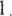 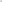 	2.	Celková cena a výpočet ceny za služby poskytované dle odstavce I. je dle platného ceníku stanovena a specifikována v přílozeč. a tvoři nedílnou SOLMst této smlouvy.11.Platební podmínky Objednatel ubytováni souhlasí a zavazuje se zaplatit zálohu ve výši 30 000,- Kč z částky dle přílohy č. I, která tvoři nedílnou součást léto rczervačnl smlouvy a uvedcnou ve vystavené zálohové faktuře, jako zálohu na poskytnuté služby a to nejpozději do data splatnosti uvedeného na zálohové faktuře. Tuto zálohu jc možné uhradit způsoby: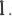 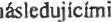 Bankovnim převodem — banka: viz úlohová faktura	Poštovnf poukázka	adresa: Hotel Chata U Krále Šumavy", Kvilda 27, psč• 384 93 KVILDAKe specifikaci platby je potřeba vždy uvést variabilní symbol uvedený v 7Álohové faktuře. 111.Odstoupení od smlouvy a odstupnéPoskytovatel ubytování má právo odstoupit od této smlouvy v případě, že objednatel nesplni svou povinnost dle ČI Il.smlouvy.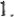 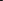 Objednatel ubytování má právo odstoupit od této smlouvy i po zaplacení zálohy dle čl. II., a to kdykoli před zahájením čerpání služeb, i bez uvedeni důvodu.Účinky odstoupení od smlouvy dle předchozích odstavců nastávají doručením odstoupení od smlouvy druhému účastníkovi.V případě odstoupcní objednatele od této smlouvy dle odstavce 2. tohoto článku je tento objednatel povinen zaplatit odstupné , které činí:z celkové ceny při odstoupení od smlouvy dříve než 30 dnů před nástupem na ubytování,10% z celkové ceny při odstoupeni od smlouvy mezi 29. — 14. dnem před nástupem na ubytování,20% z celkové ceny při odstoupeni od smlouvy mezi 13. -7. dnem před rústupcm na ubytováníZávěrečná ustanoyenfSmluvni Strany si sjednávají, Že převedení rezervace objednatelem na Ůetj osobu bez souhlasu poskytovatele ubytování je přípustné.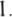 	2	Tuto smlouvu je možné mčnitjen písemnými dodatky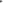 3. Poskytovatel a objednatel prohlašuji, že tato smlouvaje uzavírána dle jejich pravé a svobodné vůle, určitě, vážně a srozumitelně, nikoliv v tísni a 7a nápadnč nevýhodných podmínek, přičemž toto stvrzují svými vlastnoručnimi podpisy.	Ve Kvildě, dne :	V(Na)...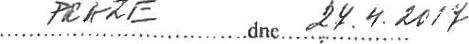 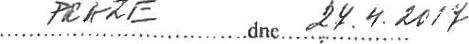 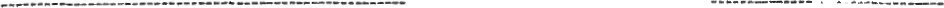 	Poskytovatel ubytování	ObjednatvfubytovániPříloha č. I. k Rezervační smlouvě o ubytování v hotelu „Chata U Krále Šumavy”Specifikace a výpočet ceny (v Kč) za poskytnuté služby v termínu: 15.5.-19.5.2017	Specifikace	Počet osob	Počet noci 'dnů	Cena za osobu	Cena celkem	Faktur.:álohaDopoledni 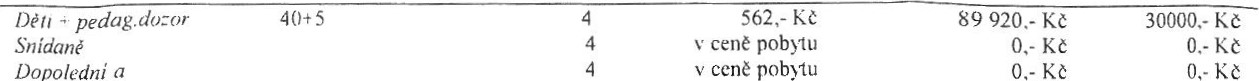 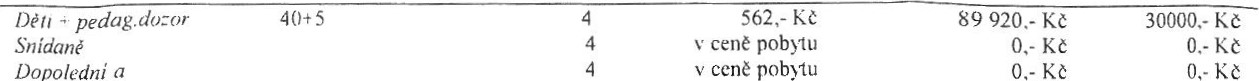 odpolední svačinka OhédI 'ečeřeOběd pálek 	3 600,-Kč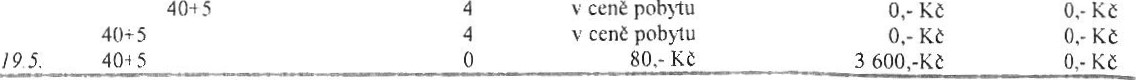 Celkem	93 520,- Kč	30000,-Kč